Publicado en Alcobendas, Madrid el 18/08/2021 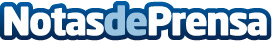 Consejos para aumentar la vida útil de los neumáticosLa duración de los neumáticos de un automóvil depende en gran medida de los propios conductores. "Un estilo de conducción con cambios bruscos, un tipo de neumático inadecuado o la presión de inflado incorrecta pueden desgastar rápidamente la banda de rodadura y reducir la vida útil de los neumáticos", explica Christian Koch, experto en neumáticos de la empresa DEKRADatos de contacto:DEKRA EspañaDepartamento  de Marketing635828804Nota de prensa publicada en: https://www.notasdeprensa.es/consejos-para-aumentar-la-vida-util-de-los Categorias: Internacional Automovilismo Consumo Industria Automotriz http://www.notasdeprensa.es